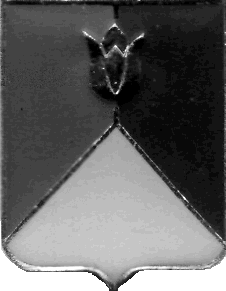 СОБРАНИЕ ДЕПУТАТОВ КУНАШАКСКОГО МУНИЦИПАЛЬНОГО РАЙОНА ЧЕЛЯБИНСКОЙ ОБЛАСТИРЕШЕНИЕ1  заседаниеот «18» февраля .   № 8Об утверждении Положения «Об Управлении образования администрации Кунашакского муниципального района в новой редакцииРассмотрев письмо Главы Кунашакского муниципального района от 14.12.2015 года №2286, руководствуясь Федеральными законами  от 06.10.2003 года №131-ФЗ «Об общих принципах организации местного самоуправления в Российской Федерации»,  от 29.12.2012 года №273-ФЗ «Об образовании в Российской Федерации», Уставом Кунашакского муниципального района, Собрание депутатов Кунашакского муниципального района РЕШАЕТ:Утвердить Положение «Об Управлении образования администрации Кунашакского муниципального района» в новой редакции, согласно приложению.Зарегистрировать Положение  «Об Управлении образовании администрации Кунашакского муниципального района» в соответствие в действующим законодательством.Со дня принятия настоящего решения признать утратившим силу: решение Собрания депутатов от 22.02.2012 года №13 «Об утверждении Положения «Об Управлении образования администрации Кунашакского муниципального района в новой редакции».Контроль исполнения данного решения возложить на комиссию по социальным вопросам, образованию, здравоохранению Собрания депутатов Кунашакского муниципального района.Настоящее решение вступает в силу со дня подписания и подлежит официальному опубликованию.Глава района                                                                                          С. Н. АминовПриложениек решению Собрания депутатовКунашакский муниципального района от 18.02.2016г. № 8Глава 1. ОБЩИЕ ПОЛОЖЕНИЯ	1.Управление образования администрации Кунашакского муниципального района является отраслевым Управлением администрации Кунашакского муниципального района, входит в ее структуру и обеспечивает осуществление функций и полномочий администрации в сфере образования.	2.Настоящая редакция Положения об Управлении образования администрации Кунашакского муниципального района (далее – Управление образования) является новой и разработана в связи с приведением Положения в соответствие с действующим законодательством.	3.Историческая справка.	Управление образования создано на основании постановления Главы района  от 18.02.1992г. №54 «О создании районного отдела народного образования переименован   в  Районный отдел образования, основание (Районный отдел образования переименован в  Муниципальное учреждение Отдел образования администрации Кунашакского муниципального района, основание (постановление Главы района от 28.10.2005г. № 553).Муниципальное учреждение Отдел образования администрации Кунашакского муниципального района переименован в Управление образования  администрации Кунашакского муниципального района, основание (постановление Главы района от  13.03.2006г. № 100).4.Учредителеми Собственником имущества Управления образования является Кунашакский муниципальный район.Учредителем от имени МО «Кунашакский муниципальный район» выступает Администрация Кунашакского муниципального района (далее – Учредитель). Полномочия собственника муниципального имущества, закрепленного за Управлением образования на праве оперативного осуществляет Управление имущественных и земельных отношений администрации Кунашакского муниципального района (далее - Собственник).    Место нахождение Учредителя и Собственника: 456730, Челябинская область, Кунашакский район, с. Кунашак, ул. Ленина 103.	5.Управление образования в своей деятельности подчиняется администрации Кунашакского муниципального района, несет перед администрацией ответственность за выполнение возложенных на него задач.	6.В ведении Управления образования находятся муниципальные образовательные организации следующих типов:- дошкольные образовательные организации;- общеобразовательные организации:- организации дополнительного образования детей.	Муниципальные образовательные организации создаются, реорганизуются, ликвидируются муниципальным образованием Кунашакский муниципальный район.	7.Управление образования в своей деятельности руководствуется Конституцией Российской Федерации, федеральными конституционными законами, федеральными законами и другими нормативно-правовыми актами Российской Федерации, нормативными правовыми актами Челябинской области, нормативно-правовыми актами органами местного самоуправления Кунашакского муниципального района, а также настоящим Положением.	8.Управление образования является муниципальным органом управления образованием, действует в рамках единой системы управления образованием, добиваясь согласованной образовательной политики в муниципальных образовательных организациях Кунашакского муниципального района.	9.Управление образования имеет статус юридического лица, обладает всеми его правами, имеет в оперативном управлении обособленное имущество, может от своего имени приобретать, осуществлять имущественные и личные неимущественные права, нести обязанности, выступать истцом и ответчиком в суде, осуществлять иные права в соответствии с действующим законодательством.	10.Управление образования имеет самостоятельный баланс, круглую печать со своим наименованием и изображением герба Кунашакского муниципального района, иные печати и штампы, бланки установленного образца со своим наименованием, открывает лицевой счет в территориальном органе федерального казначейства в соответствии с законодательством Российской Федерации.	11. Организационно-правовая форма: муниципальное учреждение.	Тип Управления образования: казенное	12. Финансовое обеспечение деятельности Управления образования осуществляется за счет средств бюджета Кунашакского муниципального района.На Управление образования распространяются требования бюджетного законодательства, установленные применительно к казенному учреждению.	13.Управление образования обладает полномочиями муниципального заказчика на осуществление функций по размещению заказов на поставки товаров, выполнение работ, оказание услуг для муниципальных нужд в соответствии с действующим законодательством.	14.Управление образования является главным распорядителем бюджетных средств по отношению к подведомственным муниципальным образовательным учреждениям, находящимся на территории Кунашакского муниципального района, формирует и утверждает муниципальные задания, имеет право в установленном порядке осуществлять финансовое обеспечение выполнения муниципальными бюджетными образовательными учреждениями муниципальных заданий, финансовое обеспечение деятельности муниципальных казенных образовательных учреждений, осуществлять контроль их деятельности, осуществлять иные полномочия главного распорядителя бюджетных средств, установленные действующим законодательством, муниципальными правовыми актами Кунашакского муниципального района.	15.Управление образования отвечает по своим обязательствам находящимися в его распоряжении денежными средствами. При недостаточности денежных средств субсидиарную ответственность по обязательствам Управления образования несет собственник имущества.	16.Местонахождение Управления образования (юридический и фактический) адрес: 456730, Челябинская область, Кунашакский район, с. Кунашак, ул. Ленина, д. 103.	17.Полное официальное наименование Управления образования: Управление образования администрации Кунашакского муниципального района.Сокращенное наименование: Управление образования.	18.Управление образования осуществляет свою деятельность во взаимодействии с другими структурными подразделениями администрации Кунашакского муниципального района, Собранием депутатов Кунашакского муниципального района, Контрольно-ревизионной комиссией  Кунашакского муниципального района, федеральными органами исполнительной власти, органами государственной власти Челябинской области, юридическими и физическими лицами.Глава 2. ПРЕДМЕТ, ЦЕЛИ И ЗАДАЧИ ДЕЯТЕЛЬНОСТИ УПРАВЛЕНИЯ ОБРАЗОВАНИЯ	19. Предметом деятельности Управления образования является обеспечение осуществления полномочий администрации Кунашакского муниципального района в сфере образования на территории района.	20. Целями деятельности Управления образования  являются:1) управление системой образования на территории Кунашакского муниципального района в рамках полномочий органов местного самоуправления;2) разработка основных направлений развития системы образования в Кунашакском муниципальном районе в соответствии с принципами общедоступности образования, адаптивности системы образования к уровню подготовки, особенностям развития, способностям и интересам обучающихся с учетом образовательных потребностей и наличия ресурсов;3) создание (в пределах своих полномочий) необходимых условий реализации прав граждан на непрерывное образование;4) обеспечение целостности, системности и преемственности уровней и ступеней образования, дифференциации и вариативности образовательных организаций и программ (в пределах своих полномочий);5) разработка и проведение единой государственной политики в сфере образования.	21. Задачами Управления образования являются:1) организация предоставления общедоступного и бесплатного дошкольного, начального общего, основного общего, среднего общего образования по основным общеобразовательным программам в муниципальных образовательных организациях (за исключением полномочий по финансовому обеспечению реализации основных общеобразовательных программ в соответствии с федеральными государственными образовательными стандартами);2)организация предоставления дополнительного образования детей в муниципальных образовательных организациях (за исключением дополнительного образования детей, финансовое обеспечение которого осуществляется органами государственной власти субъекта Российской Федерации);3)создание условий для осуществления присмотра и ухода за детьми, содержания детей в муниципальных образовательных организациях;4)осуществление функций и полномочий учредителя в отношении подведомственных муниципальных образовательных организаций в порядке, установленном муниципальными правовыми актами;5)обеспечение содержания зданий и сооружений муниципальных образовательных организаций, обустройство прилегающих к ним территорий;6)осуществление учета детей, подлежащих обучению по образовательным программам дошкольного, начального общего, основного общего и среднего общего образования, закрепление муниципальных образовательных организаций за конкретными территориями Кунашакского муниципального района;7)обеспечение эффективного функционирования и развития системы образования на подведомственной территории, участие в пределах полномочий в разработке и реализации программ в сфере образования;8) организация отдыха детей в каникулярное время;9) организация временного трудоустройства детей в каникулярное время;10) взаимодействие с государственными и негосударственными учреждениями общего и профессионального образования в целях организации системного обучения молодежи на основе преемственности, непрерывности, доступности и личной ориентации обучающихся с учетом образовательных запросов населения;11)обеспечение целевого и эффективного использования выделенных бюджетных средств.Глава 3. ФУНКЦИИ УПРАВЛЕНИЯ ОБРАЗОВАНИЯ	22. Управление образования в соответствии с возложенными на него задачами осуществляет следующие функции:1) осуществляет общее руководство подведомственными образовательными организациями в соответствии со своей компетенцией;2) участвует в разработке муниципальных программ по предмету своей деятельности, направляет средства, выделенные из бюджета Кунашакского муниципального района, на их реализацию; участвует в пределах своей компетенции в разработке программ социально-экономического развития Кунашакского муниципального района;3) совместно с органами исполнительной власти Челябинской области, в пределах своей компетенции, участвует в разработке и реализации областных программ развития образования в Челябинской области;4)обеспечивает реализацию подведомственными образовательными организациями муниципальных и ведомственных целевых программ в сфере образования;5) разрабатывает проекты муниципальных правовых актов в сфере образования;6) разрабатывает предложения по формированию местного бюджета на образование и организацию предоставления образовательных услуг, участвует в определении местных нормативов финансирования системы образования в целом и отдельных ее элементов в расчете на одного обучающегося по каждому типу образовательной организации; вносит предложения по совершенствованию учебно-методической и материально-технической базы подведомственных муниципальных образовательных организаций;7) осуществляет в установленном порядке сбор, обработку, анализ и представление информации и отчетности в сфере образования, обеспечивает ее достоверность;8) организует мониторинг муниципальной системы образования, готовит информационно-аналитические материалы о состоянии и развитии системы образования;9) прогнозирует развитие системы образования на территории Кунашакского муниципального района, планирует развитие и (или) изменение сети муниципальных образовательных организаций и образовательных услуг, оказываемых муниципальными образовательными организациями;10) формирует и организует работу Комиссии по оценке последствий реорганизации или ликвидации муниципальной образовательной организации и её филиалов и дает заключение о возможности (невозможности) реорганизации или ликвидации муниципальной образовательной организации и её филиалов на основании порядка проведения оценки последствий принятия решений о реорганизации или ликвидации муниципальной образовательной организации, включая критерии этой оценки (по типам данных образовательных организаций), порядка создания комиссии по оценке последствий такого решения и подготовки ею заключений, установленных уполномоченным органом государственной власти субъекта Российской Федерации;11) организует проведение экспертных оценок необходимости создания образовательных организаций; осуществляет подготовку проектов правовых актов о создании, реорганизации, ликвидации образовательных организаций; контролирует их исполнение после принятия;12) обеспечивает участие общественности в обсуждении необходимости создания, реорганизации или ликвидации образовательной организации, гласности принятия решения, осуществление вышеперечисленных процедур в соответствии с законодательством и контроль соблюдения прав обучающихся (воспитанников) и работников реорганизуемых, ликвидируемых образовательных организаций;13) определяет основные направления экспериментальной работы в системе образования Кунашакского муниципального района;14) организует и контролирует деятельность инновационной инфраструктуры, осуществляет мониторинг экспериментальной и инновационной деятельности, реализуемой в муниципальных образовательных организациях;15) стимулирует поисковые и экспериментальные формы работы, научно-методические исследования в области образования, выступает заказчиком программ развития образования, работ, исследований;16) организует в пределах своих полномочий информационное обеспечение деятельности муниципальных образовательных организаций и Управления;17)организует предоставление подведомственными Управлению муниципальными образовательными организациями на территории Кунашакского муниципального района муниципальных услуг в соответствии с муниципальными правовыми актами;18) проводит работы по предоставлению в электронном виде муниципальных услуг, предусмотренных действующим законодательством;19) координирует деятельность подведомственных муниципальных образовательных организаций с целью создания и развития единого информационного пространства по обеспечению открытости, общедоступности и полноты информации о ведущейся ими образовательной деятельности для потребителей образовательных услуг, в том числе посредством размещения их в информационно-телекоммуникационных сетях в соответствии с требованиями законодательства;20) осуществляет бюджетные полномочия главного распорядителя бюджетных средств;21) формирует муниципальные задания, заключает с подведомственными муниципальными образовательными организациями соглашения о предоставлении субсидий на выполнение муниципальных заданий, осуществляет финансовое обеспечение выполнения муниципальных заданий;22) осуществляет подготовку заявок на предоставление из областного  и федерального бюджетов целевых субсидий на нужды развития образования района;23) утверждает Порядок определения объема и условия предоставления иных субсидий;24) обеспечивает контроль за соблюдением получателями субвенций, субсидий и иных межбюджетных трансфертов, условий, установленных при их предоставлении;25) координирует деятельность подведомственных муниципальных образовательных организаций по эффективному использованию энергоресурсов;26) оказывает муниципальным образовательным организациям консультативную, организационную, инструктивно-методическую помощь в формировании учетной политики, обобщает материалы ревизий и проверок, принимает меры по ликвидации недостатков и улучшению бюджетной и финансовой дисциплины;27) совместно с подведомственными учреждениями осуществляет планирование и расчет нормативных затрат на оказание муниципальных услуг и нормативных затрат на содержание имущества;28) является получателем бюджетных средств, составляет и исполняет бюджетную смету, принимает и (или) исполняет в пределах доведенных лимитов бюджетных обязательств и (или) бюджетных ассигнований бюджетные обязательства, обеспечивает результативность, целевой характер использования предусмотренных ему бюджетных ассигнований;29) осуществляет иные бюджетные полномочия, установленные Бюджетным кодексом Российской Федерации и принимаемыми в соответствии с ним нормативными правовыми актами (муниципальными правовыми актами), регулирующими бюджетные правоотношения;30) вносит предложения о закреплении за подведомственными муниципальными образовательными организациями недвижимого имущества и об изъятии данного имущества, осуществляет контроль за сохранностью и эффективным использованием закрепленного за муниципальными образовательными организациями имущества;31) осуществляет экспертную оценку последствий заключения договоров аренды имущества, закрепленного за образовательными организациями на праве оперативного управления;32) осуществляет в пределах своей компетенции ведомственный (учредительский) контроль деятельности подведомственных муниципальных образовательных организаций;33) оказывает помощь подведомственным муниципальным образовательным организациям  в решении вопросов осуществления ими административно-хозяйственной и финансовой деятельности, содержания и развития материально-технической базы;34) организует работу по подготовке подведомственных муниципальных образовательных организаций к новому учебному году;35) определяет и осуществляет комплекс мер, направленных на организацию охраны труда в подведомственных муниципальных образовательных организациях и Управлении образования;36) осуществляет учет и анализ несчастных случаев, произошедших с работниками муниципальных образовательных организаций, несовершеннолетними в период осуществления образовательного процесса ;37) обеспечивает сопровождение процедур лицензирования и аккредитации подведомственных Управлению образовательных организаций;38) оказывает подведомственным муниципальным образовательным организациям организационную, информационную и методическую помощь в целях осуществления государственной и местной политики в области образования, в том числе в части повышения квалификации педагогических и руководящих работников вышеуказанных образовательных организаций, других работников, осуществляющих деятельность в системе образования;39) организует проведение педагогических конференций, фестивалей, совещаний, выставок и конкурсов в сфере образования;40) содействует взаимодействию государственных и муниципальных образовательных учреждений по использованию объектов культуры и спорта в интересах образования, формирования у детей и подростков здорового образа жизни, гражданского самосознания, развития творческих способностей;41) организует и проводит олимпиады и иные интеллектуальные и (или) творческие конкурсы, физкультурные и спортивные мероприятия, направленные на выявление и развитие у обучающихся интеллектуальных и творческих способностей, способностей к занятиям физической культурой и спортом, интереса к научной (научно-исследовательской) деятельности, творческой деятельности, физкультурно-спортивной деятельности, на пропаганду научных знаний, творческих и спортивных достижений;42) проводит районные мероприятия с обучающимися (олимпиады, конкурсы, фестивали и пр.), организует участие победителей в региональных и российских мероприятиях;43) оказывает содействие лицам, которые проявили выдающиеся способности и показали высокий уровень интеллектуального развития и творческих способностей в определенной сфере учебной и научно-исследовательской деятельности, в научно-техническом и художественном творчестве, в физической культуре и спорте;44) устанавливает специальные денежные поощрения, для лиц, проявивших выдающиеся способности;45) осуществляет учет детей, подлежащих обучению по образовательным программам дошкольного, начального общего, основного общего и среднего общего образования;46) ведет учет детей, имеющих право на получение общего образования каждого уровня и проживающих на территориях Кунашакского муниципального района, и форм получения образования, определенных родителями (законными представителями) детей;47) дает согласие (разрешение) на основании заявления родителей (законных представителей) на прием в муниципальную общеобразовательную организацию детей, не достигших возраста шести лет шести месяцев или в более позднем возрасте;48) организует методическую, диагностическую и консультативную помощь семьям, воспитывающим детей дошкольного возраста на дому;49) в пределах своей компетенции осуществляет мероприятия по профилактике беспризорности, безнадзорности, социальных патологий в детской и подростковой среде и правонарушений несовершеннолетних, защите их прав;50) осуществляет полностью или частично финансовое обеспечение содержания лиц, нуждающихся в социальной поддержке в соответствии с законодательством Российской Федерации, в период получения ими образования;51) создает необходимые условия для получения без дискриминации качественного образования лицами с ограниченными возможностями здоровья, для коррекции нарушений развития и социальной адаптации, а также социальному развитию этих лиц, в том числе посредством организации инклюзивного образования лиц с ограниченными возможностями здоровья;52) организует работу по направлению психолого-медико-педагогической комиссии, которая проводит комплексное психолого-медико-педагогическое обследование детей в целях своевременного выявления  особенностей в физическом и (или) психическом развитии и (или) отклонений в поведении детей.53) на основании поступивших заявлений родителей (законных представителей) и по заключению психолого-медико-педагогической комиссии, с учетом состояния здоровья и необходимости его компенсации, коррекции, формирует списки детей, осуществляющие образовательную деятельность по адаптированным основным общеобразовательным программам;54) назначает и перечисляет денежные средства на воспитание, обучение детей-инвалидов на дому на лицевые счета родителей (законных представителей);55) дает согласие на оставление до получения основного общего образования общеобразовательной организации обучающимся, достигшим возраста пятнадцати лет;- совместно с Комиссией по делам несовершеннолетних и защите их прав, родителями (законными представителями) несовершеннолетнего, оставившего общеобразовательную организацию до получения основного общего образования, не позднее чем в месячный срок принимает меры по продолжению освоения несовершеннолетним образовательной программы основного общего образования в иной форме обучения и с его согласия по трудоустройству;- совместно с родителями (законными представителями) несовершеннолетнего обучающегося, отчисленного из организации, осуществляющей образовательную деятельность, не позднее чем в месячный срок принимает меры, обеспечивающие получение несовершеннолетним обучающимся общего образования;56) обеспечивает перевод совершеннолетних обучающихся с их согласия и несовершеннолетних обучающихся с согласия их родителей (законных представителей) в другие организации, осуществляющие образовательную деятельность по образовательным программам соответствующих уровня и направленности (в случае прекращения деятельности организации, осуществляющей образовательную деятельность, аннулирования соответствующей лицензии, лишения ее государственной аккредитации по соответствующей образовательной программе или истечения срока действия государственной аккредитации по соответствующей образовательной программе, а также в случае приостановления действия лицензии, приостановления действия государственной аккредитации полностью или в отношении отдельных уровней образования, укрупненных групп профессий, специальностей и направлений подготовки);57)организует комплекс мероприятий по проведению на территории Кунашакского муниципального района государственной итоговой аттестации выпускников образовательных организаций в рамках своей компетенции и в соответствии с действующим федеральным и региональным законодательством;58) вносит предложения в уполномоченные органы по представлению к государственным, муниципальным и общественным наградам и присвоению почетных званий, награждению педагогических работников грамотами и наградами;59) организует проведение конкурса на замещение вакантных должностей руководителей подведомственных образовательных организаций;60) организует проведение аттестации кандидатов на должность руководителя муниципальной образовательной организации и руководителей подведомственных образовательных организаций в соответствии с утвержденным Порядком и в установленные сроки;61) разрабатывает показатели (критерии), отражающие эффективность деятельности руководителя подведомственной  образовательной организации, для установления руководителям надбавок стимулирующего характера; разрабатывает показатели и условия премирования для руководителей подведомственных образовательных организаций;62) разрабатывает и осуществляет комплекс мер по социально-правовой защите, охране здоровья обучающихся и работников муниципальных образовательных организаций;63) организует отдых детей в каникулярное время, содействует работе и развитию спортивных, трудовых, профильных лагерей и лагерей с дневным пребыванием в период каникул;64) планирует и организует мероприятия по трудоустройству детей в каникулярное время;65) обеспечивает мобилизационную подготовку Управления образования;66) координирует деятельность образовательных организаций по вопросам гражданской обороны;67) координирует деятельность образовательных организаций по вопросам патриотического воспитания обучающихся и преподаванию основ воинской службы;68) координирует деятельность образовательных организаций по вопросам антитеррористической защищенности и безопасности;69) курирует мероприятия в образовательных организациях по профилактике экстремизма в молодежной среде;70) рассматривает обращения граждан и (или) юридических лиц, принимает необходимые меры по результатам их рассмотрения, ведет прием граждан и (или) представителей организаций по вопросам, отнесенным к компетенции Управления;71) участвует в своей сфере деятельности в реализации государственных полномочий, переданных органам местного самоуправления законами Челябинской области и федеральными законами Российской Федерации;72) осуществляет межведомственную координацию по вопросам образования на территории Кунашакского муниципального района;73) осуществляет иные функции в целях реализации задач деятельности Управления в соответствии с действующим законодательством, муниципальными правовыми актами Кунашакского муниципального района.74) согласовывает программы развития образовательной организации в соответствии с действующим законодательством;75) обеспечивает открытость и доступность информации и копий документов путем их размещения в информационно-телекоммуникационных сетях, в том числе на официальном сайте Управления образования в сети Интернет;76) определяет случаи и порядок обеспечения питанием обучающихся за счет бюджетных ассигнований местного бюджета, осуществляет контроль за соблюдением установленных нормативов и льгот;Глава 4. ПРАВА И ОБЯЗАННОСТИ УПРАВЛЕНИЯ ОБРАЗОВАНИЯ	23. Управление образования для осуществления возложенных на него функций имеет право:1) разрабатывать и вносить в администрацию Кунашакского муниципального районапроекты правовых актов по вопросам, входящим в компетенцию Управления образования;2) запрашивать в установленном порядке сведения от органов местного самоуправления Кунашакского муниципального района и организаций необходимые для решения вопросов, входящих в компетенцию Управления образования;3) привлекать в установленном порядке для решения вопросов, отнесенных к сфере деятельности Управления образования, научные и иные организации, ученых и специалистов на договорной (контрактной) основе;4) представлять на рассмотрение администрации Кунашакского муниципального района предложения по решению вопросов, связанных с выполнением возложенных на Управление образования функций;5) создавать (готовить предложения по созданию) координационные и совещательные органы, в том числе межведомственные, для решения вопросов, отнесенных к компетенции Управления образования;6) созывать в установленном порядке совещания по вопросам, входящим в компетенцию Управления образования, с привлечением руководителей и специалистов органов местного самоуправления Кунашакского муниципального района, предприятий, организаций;7) готовить в пределах своей компетенции методические документы;8)готовить предложения о создании, ликвидации и реорганизации муниципальных образовательных организаций;9)готовить предложения по закреплению муниципальных образовательных организаций за конкретными территориями Кунашакского муниципального района;10) готовить предложения по установлению платы, взимаемой с родителей (законных представителей) за присмотр и уход за детьми в муниципальных дошкольных образовательных организациях, и ее размере;11) готовить предложения по снижению размера родительской платы или не взимания ее с отдельных категорий родителей (законных представителей) в определяемых Учредителем подведомственных образовательных организаций случаях и порядке;12) готовить предложения по установлению платы, взимаемой с родителей (законных представителей) несовершеннолетних обучающихся за содержание детей в образовательной организации с наличием интерната, а также за присмотр и уход за детьми в группах продленного дня, и ее размере;13)пользоваться имуществом, находящимся в муниципальной собственности и переданным в оперативное управление Управлению образования, для осуществления возложенных функций и решения поставленных задач;14) принимать решения по вопросам своей компетенции, которые являются обязательными для исполнения муниципальными образовательными организациями и структурными подразделениями, осуществлять соответствующие контрольные мероприятия в рамках ведомственного (учредительского) контроля;15) вносить предложения о приостановлении иной приносящей доход деятельности образовательной организации, если она идет в ущерб образовательной деятельности, предусмотренной её уставом;16) осуществлять другие права, необходимые для реализации возложенных на Управление образования функций.	24. Управление образования обязано:1) осуществлять свою деятельность в соответствии с действующим законодательством Российской Федерации и Челябинской области, а также муниципальными правовыми актами, настоящим Положением;2) выполнять в установленные сроки поручения администрации Кунашакского муниципального района;3) предоставлять сведения по запросам органов государственной власти и органов местного самоуправления Кунашакского муниципального района по вопросам деятельности Управления;4) своевременно и целевым образом использовать бюджетные средства, выделенные на цели и задачи деятельности Управления образования в соответствии с настоящим Положением, предоставлять отчеты об их освоении;5) не разглашать сведения, составляющие государственную и иную охраняемую законодательством тайну.Глава 5. РУКОВОДСТВО И ОРГАНИЗАЦИЯ ДЕЯТЕЛЬНОСТИ УПРАВЛЕНИЯ ОБРАЗОВАНИЯ	25. Управление образования возглавляет руководитель (далее - руководитель Управления образования), назначаемый на должность и освобождаемый от должности главой администрации Кунашакского муниципального районав соответствии с Уставом Кунашакского муниципального района.	26. Руководитель Управления образования:1) руководит деятельностью Управления образования на принципах единоначалия;2) организует работу Управления образования, издает в пределах своей компетенции приказы, утверждает инструкции, дает указания по вопросам деятельности Управления образования, контролирует их исполнение, проводит совещания;3) назначает в установленном порядке на должность и освобождает от должности работников Управления образования, заключает, изменяет и прекращает трудовые договоры с ними, принимает решения о поощрении и применении к работникам Управления образования дисциплинарных взысканий;4) разрабатывает, утверждает и представляет в администрацию Кунашакского муниципального района структуру и штатное расписание Управления образования в пределах установленного органам местного самоуправления Кунашакского муниципального района предельного норматива фонда оплаты труда и численности работников, бюджетную смету на его содержание в пределах утвержденных ассигнований;5) утверждает положения об отделах, должностные инструкции работников Управления образования;6) утверждает правила внутреннего трудового распорядка в Управлении образования;7) обеспечивает соблюдение законов, нормативных правовых актов Российской Федерации, законов и нормативных правовых актов Челябинской области, муниципальных правовых актов Кунашакского муниципального района, настоящего Положения и трудового договора;8) действует без доверенности от имени Управления образования, представляет его интересы в государственных органах, предприятиях, организациях, учреждениях, распоряжается имуществом в пределах своей компетенции, совершает в установленном порядке сделки от имени Управления образования, заключает договоры, выдает доверенности на представление интересов Управления образования во всех предприятиях, учреждениях, организациях, суде.	27. В период отсутствия начальника его обязанности исполняет лицо, назначенное распоряжением администрации Кунашакского муниципального района, которое несет персональную ответственность за надлежащее исполнение возложенных на Управление образования задач и функций.	28. Работники Управления образования, исполняющие обязанности по должности муниципальной службы, являются муниципальными служащими и руководствуются в своей деятельности законодательством о муниципальной службе, Трудовым кодексом Российской Федерации, должностными инструкциями и правилами внутреннего трудового распорядка. Работники, осуществляющие техническое обеспечение деятельности Управления образования, руководствуются в своей деятельности Трудовым кодексом Российской Федерации, должностными инструкциями и правилами внутреннего трудового распорядка.	29. Кадровый учет работников Управления образования осуществляется отделом кадров Управления образования.Глава 6. ИМУЩЕСТВО И ФИНАНСЫ УПРАВЛЕНИЯ ОБРАЗОВАНИЯ	30. Имущество Управления образования находится в муниципальной собственности, отражается на самостоятельном балансе и закреплено за Управлением образования на праве оперативного управления.Управление образования в целях осуществления своей деятельности вправе использовать закрепленное за ним имущество в пределах, установленных законом.Управление образования без согласия собственника не вправе отчуждать либо иным способом распоряжаться имуществом, предоставленным Управлению образования на праве оперативного управления.	31. Источниками формирования имущества и финансовых ресурсов Управления образования  являются:- имущество, переданное Управлению образования его собственником (учредителем);- средства, выделяемые целевым назначением из бюджета Кунашакского муниципального района на основании бюджетной сметы;- иные источники, не запрещенные законодательством Российской Федерации.	32. В случае ликвидации Управления образования имущество, закрепленное за Управлением образования на праве оперативного управления, используется в порядке, предусмотренном законодательством Российской Федерации.	33. Управление образования  не вправе:- выступать учредителем (участником) юридических лиц;- получать и предоставлять кредиты (займы), приобретать ценные бумаги;- совершать сделки, возможным последствием которых является отчуждение или обременение имущества, закрепленного за ним собственником или приобретенного Управлением образования за счет средств, выделенных ему собственником на приобретение такого имущества, если иное не установлено действующим законодательством.Глава 7. РЕВИЗИЯ И ОТЧЕТНОСТЬ	34.Ревизия и контроль за деятельностью Управления образования осуществляется уполномоченными органами в соответствии с действующим законодательством и муниципальными правовыми актами Кунашакского муниципального района.	35.Управление образования в установленном порядке ведет бухгалтерскую и статистическую отчетность, в установленные сроки сдает отчеты в соответствующие органы.Глава 8. ЛИКВИДАЦИЯ И РЕОРГАНИЗАЦИИ УПРАВЛЕНИЯ ОБРАЗОВАНИЯ	36. Ликвидация либо реорганизация (слияние, присоединение, выделение, разделение, преобразование) Управления образования осуществляются по решению Собрания депутатов Кунашакского муниципального района либо по решению суда в случаях и в порядке, установленных действующим законодательством.	37. При прекращении деятельности Управления образования все документы (управленческие, финансово-хозяйственные, по личному составу и другие) передаются в установленном порядке правопреемнику. При отсутствии правопреемника документы постоянного хранения, документы по личному составу (приказы, личные дела и другие) передаются в муниципальный архив.Глава 9. ЗАКЛЮЧИТЕЛЬНЫЕ ПОЛОЖЕНИЯ	38. Изменения и дополнения в настоящее Положение утверждаются Собранием депутатов Кунашакского муниципального района и регистрируются в установленном порядке.